Class: Senior Infants 						Date: 20th-24th April      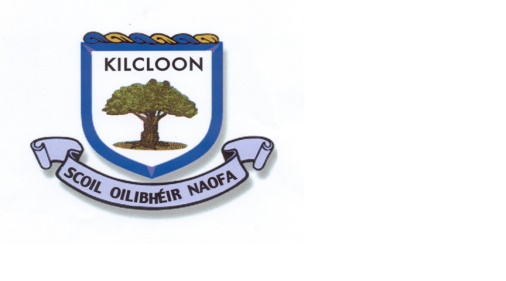 Theme for this week: Spring  Hello to all the children in Senior Infants! I am really missing you and I hope you had a lovely Easter Break. My main priority is the wellbeing of your child and your family. I hope to keep you all as happy (and sane!) as possible so do whatever you can, whenever it is most convenient. The following are options to support distance learning. It may feel like a lot, but you have the option to do some of the content, all of the content, or a mix of my suggestions and your own ideas. Whatever suits you is fine. Please do not feel overwhelmed and do what suits your set up at home. I know some children may not have access to some of the materials mentioned below, hopefully they will be able to use their imagination to come up with some alternatives. You could choose to take Friday as a fun day. Play outside, get creative and enjoy the weather whenever the sun shines! Teachers work email: missecorcoran@gmail.com I would love to see some pictures of things you have done during your time away from school. You can send me a story you’ve been writing or a video about something you have created. Please don’t hesitate to get in contact via this email if you have any questions or queries and I will help in any way I can. Remember, your wellbeing is my priority. Do whatever you can, whenever it is most convenient. Stay safe, stay sane! Keeping ActiveLiteracy (English & Gaeilge)Aistear/SESEArtsNumeracyJobs around the house/ Free play.Play outside and have fun around the house. Go on a spring hunt- in the garden or if you’re out for a walk. I have attached a checklist of things you might find. You can take a GoNoodle break, just like at school! Go on to the GoNoodle website, or chose one of their videos on their YouTube channel. I suggest chicken dance, banana banana meatball and Fabios meatball run!  Phonics: revise /ai/ and /ee/ sound https://youtu.be/vFWZQZGkwCUHow many words can you think of with an /ai/ sound in it- eg. pain, rain, plain, nail, tail, sail. Repeat with /ee/ sound- see, sleep, sheep, week, weed etc. Can you try to write these words on paper as you sound them out? Try to put them into a sentence. Vocabulary: Continue with the Core Reader activity book to become familiar with new vocabulary. Choose any page you wish from the book! Writing: You have been working so hard on your writing over the last few months and I hope you can keep it up! Can you write me a story about your time at home? It can be true, or a made up story. Try to give your story a beginning, middle and end. Don’t forget a few pictures to go with it  (this can be worked on over a week or two)Handwriting: continue to work through your handwriting book. Read aloud: Here is a little spring story that you might like called ‘Flectcher and the Springtime Blossoms’ https://youtu.be/RXU2KYQRir8 Levelled reading: Oxford Owl Books is a free ebook library. Just create an account and there will be lots of levelled books available to support your child with his/her reading at an appropriate level. Start off easy if you’re not sure, and see how they go!  https://www.oxfordowl.co.uk/for-home/find-a-book/library-page?view=image&query=&type=book&age_group=Age+4-5&level=oxford+level+1&level_select=oxford+level+1&book_type=&series=SESE: attached is an optional powerpoint on Spring. I have also attached some printable sheets; for anyone that has access to a printer. Learning through Play: Mud stationUsing compost, fill a large tray/enclosed space. Add water each day to moisten the compost. Add containers, spoons, cups, small bowls etc. to create spring mud pies. Add some flowers to use as decorations for the mud pies.  FarmIf you have any small animal toys, tractors etc. use these to create your ‘small world’ area. Pretend new baby animals have been born, and that the farmers are working in the springtime on their farm. Use your imagination and set the farm up yourself, even in the garden if the weather is nice. If you don’t have animals, maybe you could make some out of lego? Or you could even imagine little pebbles are your animals. Creative station: Can you create spring flowers using creative materials from home? What colours will you use? What materials will you use? What materials will be suitable for petals? What about the stems and leaves, etc.? (straws, card, cardboard, recyclables, sticky tape construction paper, tissue paper, leaves from outside) Since the school has closed, this class has answered over 14,000 questions on IXL…. WOW!! If you are using IXL.com for maths/english practise, continue with this as it is a fantastic resource and the best one I can make available to you for maths work especially. You should all have been sent a new login to use after the last one expired. Please get in touch if you are having trouble accessing this. Making ten: Can you discover the 11 different ways we can make ten? Use lego/teddies to help you with your counting. Record your answers on some paper to keep track of them.Money: recognise and name any of the coins that you may have available at home (1c, 2c, 5c, 10c, 20, 50c, €1, €2 coins)Help in any way you can around the house. Play with your toys and your teddies… it’s very important to have lots of fun too!!  Play outside and have fun around the house. Go on a spring hunt- in the garden or if you’re out for a walk. I have attached a checklist of things you might find. You can take a GoNoodle break, just like at school! Go on to the GoNoodle website, or chose one of their videos on their YouTube channel. I suggest chicken dance, banana banana meatball and Fabios meatball run!  Phonics: revise /ai/ and /ee/ sound https://youtu.be/vFWZQZGkwCUHow many words can you think of with an /ai/ sound in it- eg. pain, rain, plain, nail, tail, sail. Repeat with /ee/ sound- see, sleep, sheep, week, weed etc. Can you try to write these words on paper as you sound them out? Try to put them into a sentence. Vocabulary: Continue with the Core Reader activity book to become familiar with new vocabulary. Choose any page you wish from the book! Writing: You have been working so hard on your writing over the last few months and I hope you can keep it up! Can you write me a story about your time at home? It can be true, or a made up story. Try to give your story a beginning, middle and end. Don’t forget a few pictures to go with it  (this can be worked on over a week or two)Handwriting: continue to work through your handwriting book. Read aloud: Here is a little spring story that you might like called ‘Flectcher and the Springtime Blossoms’ https://youtu.be/RXU2KYQRir8 Levelled reading: Oxford Owl Books is a free ebook library. Just create an account and there will be lots of levelled books available to support your child with his/her reading at an appropriate level. Start off easy if you’re not sure, and see how they go!  https://www.oxfordowl.co.uk/for-home/find-a-book/library-page?view=image&query=&type=book&age_group=Age+4-5&level=oxford+level+1&level_select=oxford+level+1&book_type=&series=SESE: attached is an optional powerpoint on Spring. I have also attached some printable sheets; for anyone that has access to a printer. Learning through Play: Mud stationUsing compost, fill a large tray/enclosed space. Add water each day to moisten the compost. Add containers, spoons, cups, small bowls etc. to create spring mud pies. Add some flowers to use as decorations for the mud pies.  FarmIf you have any small animal toys, tractors etc. use these to create your ‘small world’ area. Pretend new baby animals have been born, and that the farmers are working in the springtime on their farm. Use your imagination and set the farm up yourself, even in the garden if the weather is nice. If you don’t have animals, maybe you could make some out of lego? Or you could even imagine little pebbles are your animals. Creative station: Can you create spring flowers using creative materials from home? What colours will you use? What materials will you use? What materials will be suitable for petals? What about the stems and leaves, etc.? (straws, card, cardboard, recyclables, sticky tape construction paper, tissue paper, leaves from outside) Since the school has closed, this class has answered over 14,000 questions on IXL…. WOW!! If you are using IXL.com for maths/english practise, continue with this as it is a fantastic resource and the best one I can make available to you for maths work especially. You should all have been sent a new login to use after the last one expired. Please get in touch if you are having trouble accessing this. Making ten: Can you discover the 11 different ways we can make ten? Use lego/teddies to help you with your counting. Record your answers on some paper to keep track of them.Money: recognise and name any of the coins that you may have available at home (1c, 2c, 5c, 10c, 20, 50c, €1, €2 coins)Gaeilge:Continue practising your common phrases-Maidin mhaith (Good morning)Dia Duit (Hello)Dia is muire duit! (Hello to you too)Conas atá tú? (how are you?)Tá mé go maith, go raibh maith agat! (I am good, thank you) Níl mé go maith (I am not good)Oíche mhaith (Good night!)Oral Language Opportunities: Attached is a spring oral language sheet. Have your child look at the picture while you ask the questions attached. This will help develop his/her language around the seasons and the weather.   Oral Language Opportunities: Attached is a spring oral language sheet. Have your child look at the picture while you ask the questions attached. This will help develop his/her language around the seasons and the weather.   Oral Language Opportunities: Attached is a spring oral language sheet. Have your child look at the picture while you ask the questions attached. This will help develop his/her language around the seasons and the weather.   Oral Language Opportunities: Attached is a spring oral language sheet. Have your child look at the picture while you ask the questions attached. This will help develop his/her language around the seasons and the weather.   Oral Language Opportunities: Attached is a spring oral language sheet. Have your child look at the picture while you ask the questions attached. This will help develop his/her language around the seasons and the weather.   Optional extra resources for children with access to online content/printing:Some of the children may have access to a laptop/ipad and if so, I have created a bank of educational resources that can be accessed to support learning. Follow the link for our personalised class padlet!  https://padlet.com/missecorcoran/vl8k5t8svytyI have also attached some printable worksheets as some additional extras to keep the kids busy! Optional extra resources for children with access to online content/printing:Some of the children may have access to a laptop/ipad and if so, I have created a bank of educational resources that can be accessed to support learning. Follow the link for our personalised class padlet!  https://padlet.com/missecorcoran/vl8k5t8svytyI have also attached some printable worksheets as some additional extras to keep the kids busy! Optional extra resources for children with access to online content/printing:Some of the children may have access to a laptop/ipad and if so, I have created a bank of educational resources that can be accessed to support learning. Follow the link for our personalised class padlet!  https://padlet.com/missecorcoran/vl8k5t8svytyI have also attached some printable worksheets as some additional extras to keep the kids busy! Optional extra resources for children with access to online content/printing:Some of the children may have access to a laptop/ipad and if so, I have created a bank of educational resources that can be accessed to support learning. Follow the link for our personalised class padlet!  https://padlet.com/missecorcoran/vl8k5t8svytyI have also attached some printable worksheets as some additional extras to keep the kids busy! Optional extra resources for children with access to online content/printing:Some of the children may have access to a laptop/ipad and if so, I have created a bank of educational resources that can be accessed to support learning. Follow the link for our personalised class padlet!  https://padlet.com/missecorcoran/vl8k5t8svytyI have also attached some printable worksheets as some additional extras to keep the kids busy! 